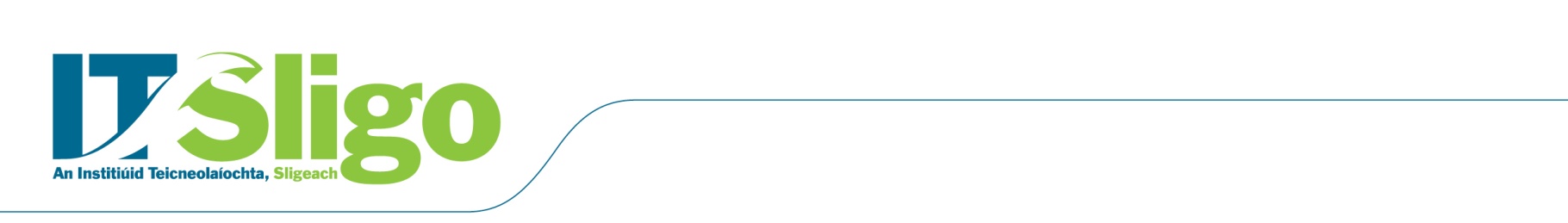 ________________________________________________________________________________________________________Student Health Service records are treated in strict confidence and are not part of general IT Sligo Student records________________________________________________________________________________________________________SECTION A – PERSONAL DETAILSSurname:            First Name:         Sex:    Male   Female                       Was this the gender you were assigned at birth?  Yes   NoStudent ID Number:   PPS Number:  Sligo Address:                     Sligo Eircode: Home Address:                     Home Eircode:                   D.O.B:   Mobile Number:    Home Phone Number: Do you give permission for us to text your mobile? Yes   NoDo you have a Medical Card: Yes  No  Medical Card Number:      Medical Card Expiry Date Do you have an E111 Card:  Yes No    - If yes, please attach copy of your card with this form.Next of Kin (i.e Mother, Father etc) Next of Kin Address:       Next of Kin contact number:  GP Name:    GP Address: SECTION B –MEDICAL DETAILSAre you currently on any Medication:   Yes  No List Medication & Dosage:       Medical History: Surgical History: Psychological History: Family History: Allergies:                       Yes  No   If yes, what allergy?                 Do you smoke?             Yes  No If yes, how many a day?                                                                             Do you drink alcohol?  Yes  No If yes, how many units a week?                       Do you take drugs?       Yes  No   If yes, what type of drugs?         Any Additional information  Please email your completed form to studenthealthservices@itsligo.ieprior to your appointment.